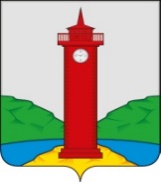 РОССИЙСКАЯ ФЕДЕРАЦИЯ
САМАРСКАЯ ОБЛАСТЬМУНИЦИПАЛЬНЫЙ РАЙОН ВолжскийСОБРАНИЕ ПРЕДСТАВИТЕЛЕЙ СЕЛЬСКОГО ПОСЕЛЕНИЯ КУРУМОЧЧЕТВЕРТОГО СОЗЫВА РЕШЕНИЕот «19» марта 2021г                                                      № 36/12О ежегодном отчете Главы сельского поселения Курумоч муниципального района Волжский Самарской области о результатах деятельности Администрации сельского поселения Курумоч муниципального района Волжский Самарской области за 2020 годВ соответствии с Федеральным законом от 06.10.2003 года № 131-ФЗ «Об общих принципах организации местного самоуправления в Российской Федерации», руководствуясь Уставом муниципального района Волжский Самарской области, заслушав ежегодный отчет Главы сельского поселения Курумоч муниципального района Волжский Самарской области о результатах деятельности Администрации сельского поселения Курумоч муниципального района Волжский, Собрание Представителей Волжского района Самарской области РЕШИЛО:Ежегодный отчет Главы сельского поселения Курумоч муниципального района Волжский Самарской области о результатах деятельности Администрации сельского поселения Курумоч муниципального района Волжский Самарской области за 2020 год принять к сведению (прилагается).Признать удовлетворительно деятельность Администрации сельского поселения Курумоч муниципального района Волжский Самарской области за 2020 год.    3.  Настоящее решение вступает в силу с момента его подписания.    4. Опубликовать настоящее Решение в ежемесячном информационном вестнике «Вести сельского поселения Курумоч» и на официальном информационном сайте Администрации сельского поселения Курумоч http://sp-kurumoch.ru .Глава сельского поселения Курумоч 					И.В. Елизаров Председатель Собрания представителей					И.К. Каширин сельского поселения КурумочКондратьева  3021910ПРИЛОЖЕНИЕ                                                                     к Решению Собрания Представителей                                                                 сельского поселения Курумоч муниципального района Волжский Самарской области                                                                                 от  19.03.2021 г № 36/12ЕЖЕГОДНЫЙ ОТЧЕТГЛАВЫ СЕЛЬСКОГО ПОСЕЛЕНИЯ   КУРУМОЧ МУНИЦИПАЛЬНОГО РАЙОНА ВОЛЖСКИЙ САМАРСКОЙ ОБЛАСТИ О РЕЗУЛЬТАТАХ ДЕЯТЕЛЬНОСТИ АДМИНИСТРАЦИИ   СЕЛЬСКОГО ПОСЕЛЕНИЯ   КУРУМОЧ МУНИЦИПАЛЬНОГО РАЙОНА ВОЛЖСКИЙ САМАРСКОЙ ОБЛАСТИ ЗА 2020 ГОДУважаемые депутаты, работники бюджетных и муниципальных учреждений и жители поселения!   В соответствии с требованиями Федерального закона «Об общих принципах организации местного самоуправления в РФ», руководствуясь Уставом сельского  поселения, выношу на Ваше рассмотрение, обсуждение и оценку отчет Главы сельского  поселения Курумоч   о проделанной работе за 2020 год.   Полномочия органов местного самоуправления поселения осуществлялись путем организации повседневной работы администрации поселения, подготовки нормативных документов, проведения встреч с жителями поселения, осуществления личного приема граждан Главой поселения и муниципальными служащими, рассмотрения письменных и устных обращений. Обязательным условием эффективной работы является максимальная открытость деятельности Администрации, достоверность и доступность информации.  2020 год был наполнен политическими событиями. В первую очередь   Общероссийское голосование по вопросу одобрения изменений в Конституцию Российской Федерации, которое проводилось с 25 июня по 1 июля 2020 года. Жители поселения проявили высокую явку 92% проголосовали «За». 13 сентября 2020 года состоялись выборы депутатов в    Собрание  представителей сельского поселения Курумоч.  На сегодняшний день представительный орган  состоит из 9 депутатов и осуществляет свои полномочия  под руководством председателя -  Каширина Ивана Константиновича. Депутаты осуществляют полномочия на непостоянной основе.     В 2020 году Собранием представителей проведено 18  заседаний, принято 58 Решений, проведено 7 публичных слушаний.  За данный период депутаты Собрания представителей активно принимали участие во всех мероприятиях, которые проходили на территории муниципального района Волжский  и сельского поселения.  Все избранные  депутаты  являются членами партии Единая Россия.     На территории поселения осуществляют деятельность 4 первичных отделения местного отделения партии Единая Россия.  Единороссы вносят свои конструктивные предложения и принимают активное участие как в проведении праздничных и памятных  мероприятиях  таких как: проводы зимы - Масленица;  День села,  День Защиты Детей, День Конституции, День народного Единства, День Победы,  так и контрольных мероприятиях партийного проекта «Народный контроль». Первичными ячейками партии были   организованы и проводились рейды   с участием депутатов,     по аптечным сетям с целью проверки цен на медицинские маски и противовирусные препараты,     партийцы активно участвуют  в Партийном проекте «Историческая память», взяв шефство над участниками   войны .   2020 год, который оказался довольно непростым как для всей страны, так и для сельского поселения Курумоч, был наполнен интересными моментами и событиями, однако немало сложностей внесла пандемия коронавируса, которая скорректировала привычный для всех уклад жизни, она коснулась работы, учебы, культурных и спортивных мероприятий,   праздников.    В первую очередь, когда начались ограничения в работе бизнеса и производств, мы вели  активную информационно-разъяснительную работу, ведь сначала была полностью приостановлена работа большинства организаций,   условия осуществления их деятельности изменились достаточно резко. Мы консультировали предпринимателей, предоставляли информацию о требованиях Роспотребнадзора, говорили о необходимости их соблюдать, чтобы предотвратить распространение коронавирусной инфекции.      Санитарная обработка мест общественного пользования стала одной из основных мер профилактики распространения коронавируса. Ежедневно дезинфицировались подъезды, детские площадки, остановки, улицы. Работники МУП ЖКХ осуществляли  эту  деятельность  без выходных.  Администрацией поселения был предпринят ряд мер, направленных на поддержку многодетных и малоимущих жителей.  Совместно с представителями малого бизнеса было организовано волонтерское движение «Мы вместе», которое  объединило всех неравнодушных и небезразличных людей.  Работники ЖКХ, социальные и медицинские работники, специалисты администрации, предприниматели мобилизовались в особых условиях и на высоком уровне оказывали помощь жителям.   Главным инструментом реализации полномочий сельского  поселения Курумоч   в части проведения социальной, финансовой и инвестиционной политики  является  бюджет. Доходная часть бюджета сельского  поселения Курумоч   в 2020 году составила 48 млн. 563 тыс. руб. (в 2019 году - 48  993  тыс. руб.), что ниже планового показателя    на 8 913 тыс.  руб.     Из  общей суммы доходов- 67%  это  собственные доходы   из них: земельный налог с физических лиц составил  9 млн. 345,7 тыс. руб. по сравнению с 2019 годом произошло увеличение на 776,7 тыс. руб. земельный налог с юридических лиц составил  10 млн. 289,2 тыс. руб., увеличение  по сравнению с 2019 года составило на 625,2 тыс.руб., не смотря на то что юридическими  лицами  проводилось снижение кадастровой стоимости  земельных участков, что в свою  очередь    приводило   к существенному снижению кадастровой стоимости земельных участков  Администрацией сельского поселения Курумоч  принимались  меры реагирования и недопущения значительного снижения кадастровой стоимости, а именно  по каждому объекту заказывали  независимую экспертизу, представляли  интересы в суде   кадастровая стоимость объектов недвижимости в судебном порядке снижалась; налог на имущество составил  4 млн.  28,6  тыс. руб.  это  на 851,6 тыс. руб. больше  чем в 2019 году.   Данные показатели возросли благодаря постоянной работе специалистов Администрации, направленной на увеличение доходной части бюджета. Проводились рейды, подворовые обходы, велась разъяснительная работа по побуждению граждан к постановке объектов на кадастровый учет.6 млн. 155,8 тыс. рублей  составил налог на доходы физических лиц, снижение   на  908,2 тыс. руб. произошло   снижение  поступлений по налогу на доходы физических лиц (далее  - НДФЛ). Поступление НДФЛ ежегодно снижается   почти на 1 миллион рублей. Ситуация вызвана  ухудшением хозяйственно - финансового положения многих организаций, сокращением  работников,  уровня заработной платы,   возврат гражданам   из бюджета  части уплаченных в виде НДФЛ налогов4 млн. 363 тыс. рублей  составили доходы от уплаты акцизов на топливо, это на  451,0 тыс. руб. больше предыдущего  периода. 674,700 тыс. руб. составили  доходы от использования имущества, этот показатель остался на уровне    2019  году.  Перечисленные факторы снижения налоговых поступлений носят объективный характер (независимый от эффективности деятельности администрации сельского поселения Курумоч) и  приводят к  выпадающим доходам без выработанного механизма их компенсации. По итогам деятельности имеется кредиторская задолженность в сумме 8 млн. 566  тыс. руб. в том числе это  задолженность структурных подразделений  МБУК «Центр культуры» -1 млн. 409  тыс. руб., МБУ  «Сельское поселение Курумоч» - 6 млн.  336  тыс. руб.     Общая задолженность перед поставщиками услуг и товаров - 4 млн. 291  тыс.руб. Общая  задолженность по налогам и сборам - 4 млн. 274  тыс.руб. (в 2019 году -2 млн. 293тыс.руб.) .     Расходы в прошедшем году составили 44 млн. 323   тыс. рублей,  из них 32,2 % это  расходы на ЖКХ и благоустройство, 17,5  % расходы на содержание культуры.  Все  расходы на программные мероприятия.  Деятельность Администрации сельского поселения КурумочДеятельность администрации поселения не возможна без решения проблем наших жителей, поэтому работа с населением остается приоритетным направлением:Администрация сельского поселения Курумоч исполняла функции по рассмотрению обращений граждан.  За  отчетный   период поступило письменных обращений граждан  147  против 183 прошлого года, что на 22 %  меньше прошлого года.             Если провести анализ по тематике обращений, то по-прежнему лидирующее положение занимают обращения, связанные с землепользованием (удельная доля 40%).     Наша работа - это, прежде всего, работа для жителей и с жителями. Администрация сельского поселения Курумоч имеет свой аккаунт в сети Твиттер, где так же освещает главные и значимые мероприятия, позволяет оперативно рассматривать обращения граждан, информировать об их исполнении, что так же позволяет  вовремя корректировать наши действия.Главой  сельского поселения   Курумоч  утверждено 600 организационно - распорядительных  документов, в их числе:Постановлений  - 524;Распоряжений  по  основным  вопросам  деятельности  -    66 .    Выдано  справок - 2588  шт.      Совершено    нотариальных действий - 311,   от исполнения которых  поступило в бюджет   -  25 280 руб. государственной пошлины. Каждое третье нотариальное действие совершено с выездом на дом  граждан, каждое второе освобождается от уплаты государственной пошлины частично или полностью.    МФЦ   Большим удобством для населения  является открытое  рабочее место специалиста Многофункционального центра предоставления государственных и муниципальных услуг (МФЦ), который  на постоянной основе   ведет прием граждан. МФЦ облегчает гражданам работу по получению документов, регистрации сделок и прав на имущество.  Земельный фонд  Общая площадь сельского поселения – 8 000 га. В настоящее время продолжаются работы по установке границ сельского поселения, на разработку и корректировку генерального плана.  Проводятся мероприятия по определению санитарных зон под  существующими кладбищами.Население    Муниципальное образование живет и развивается стабильно. По состоянию на 01.01.2021  численность населения сельского поселения Курумоч составила  7944 человека. 90% населения проживает в селе Курумоч. По возрастному  составу самую многочисленную группу населения составляет  население   трудоспособного  возраста  -    60 %   общей  численности.  Детей всех возрастов -  22 % в общей  структуре населения,   являются пенсионерами  18  %   населения.  На территории сельского поселения Курумоч проживают:50 многодетных  семей, в которых  воспитывается -162  ребенка;Участников  и инвалидов  Великой отечественной войны - 5 человека;Ветеранов  Великой отечественной войны -  24 ;Участников  блокады Ленинграда - 1человек;Узников  концлагерей -1 человек;Участников  ликвидации последствий Чернобыльской АЭС -  5  человек;Участников  военных действий в Афганистане - 10  человек;Участников  военных действий в Чеченской республике - 24    человек.    На территории сельского поселения Курумоч продолжает работать добровольная народная дружина по охране общественного порядка, внесенная в региональный реестр народных дружин. В ДНД сельского поселения Курумоч состоят 10 человек.       С наступлением весенне летнего  пожароопасного периода проводилась большая работа с населением по вручению памяток по соблюдению требований пожароопасного периода,  масочного  режима,    ограничительных мер.   Военно - учетный стол. К отдельным государственным полномочиям, переданным органам местного самоуправления федеральными законами, относится ведение воинского учета граждан, пребывающих в запасе.    Объем средств, направленных в поселение в виде субвенций   из федерального бюджета предусмотренных на выполнение государственных полномочий (ВУС) на 2020  год, составил 236 тыс. рублей.Благоустройство  Благоустройство территории поселения в 2020 году входило в число приоритетных  задач Администрации поселения.   В целом на решение вопросов благоустройства населенных пунктов нашего поселения израсходовано 13 млн. 842 тыс. руб. млн. 942  тыс. рублей, или  31 % от общих расходов бюджета.     Основными мероприятиями по благоустройству были  дезинфекционная обработка территории, расчистка свалок, скос травы, расчистка снега  и другие.   На цели благоустройства  из местного бюджета направляется немало средств.  Конечно же, внутренних источников финансирования не хватает, и Администрация поселения постоянно пытается найти внешние источники, участвуя в различных региональных программах.    В результате участия администрации сельского поселения Курумоч в государственной программе Самарской области «Поддержка инициатив населения муниципальных образований Самаркой области» Губернаторский проект                        « Содействие »  Общественный проект  строительство хоккейной коробки  выиграл   876 млн. рублей. Общая стоимость проекта составила 1 млн. 283 тыс. рублей. От жителей поступили денежные средства в сумме  160 тысяч рублей.  Средства Администрации составили  247 тыс. рублей.   С наступлением    холодов    каток стал излюбленным местом  забавы для детей и взрослых,  всех, кто любит активный отдых на свежем воздухе.  Каждый день на катке музыкальное сопровождение.    В этом году мы также выиграли в этом конкурсе и будут проведены мероприятия второй очереди по благоустройству хоккейной коробки. Будет установлена зрительская трибуна с навесом, кабинки запасных и удаленных игроков.  Ждем активного трудового и финансового  участия инициативных жителей и бизнеса.   Хочется выразить слова благодарности людям, чей вклад помогает стать нашему селу краше и ухоженее: большую помощь в благоустройстве оказывает  Садовый центр Веры Глуховой.  Индивидуальный предприниматель Платонов Вячеслав ежегодно безвозмездно передает  рассаду  однолетних цветов. Администрация с  большой благодарностью относится к тем гражданам индивидуальных и многоквартирных домов, которые благоустраивают прилежащие к домам территории, не жалея  при этом сил, времени и средств.  2020 год прошел под девизом «Эко волонтерства».    Волонтерами, жителями  нашего села Грыжановым  Валерием, Адамовым Александром,   Силиным Дмитрием, Брыксиным Сергеем и другими была продолжена работа по  расчистке  русла и берегов реки Курумка. Русло реки было значительно  расширено и в результате образовались нагромождение грунта.  По инициативе Главы поселения Катынского Олега Лукьяновича была организована акция и  наши жители, имеющие в собственности техник, провели огромную работу по перевозке грунта с берега речки и строительству пешеходного тротуара вдоль трассы,   соединяющего нижнюю и верхнюю  части села    Выражаем  благодарность всем жителям, участвующим в акции.  Работы по выкорчевки и обрезки кленов, расчистке берегов будут продолжены и в этом году. Хотелось бы в будущем обустроить  набережную реки спортивными и игровыми площадками, сделать зоны семейного  отдыха, что в свою  очередь     позволит обеспечить жителей нижней части села условиями для комфортного проживания путем значительного, комплексного улучшения внешнего вида нашего села.    С наступлением осени наши жители   организовали выезды на берега Волги и Мастрюковских озер.   Было собрано и вывезено 3 КАМАЗа мусора. Хочется выразить слова благодарности инициаторам этой акции Морозовой Елене, Игнатьеву Сергею, Карпушиной Екатерине, Лушину Антону и всем другим участникам. Примечательно, что принимали участия целые семьи, взрослые и дети,   наша молодежь. Представители бизнеса предоставили пакеты, угощения к чаю. По итогам 2020 года Сельское поселение Курумоч награждено Дипломом 1 степени в конкурсе «Самое благоустроенное поселение муниципального района Волжский» в номинации «Самое благоустроенное городское и сельское поселение» и вручен сертификат на сумму 150 тыс. руб.  Эти средства потрачены на благоустройство, приобретены новые новогодние игрушки на центральную елку.Деятельность в отношении  дорог  местного значения    Ежегодно увеличивается общая протяженность дорог местного значения за счет образования новых улиц, но они имеют  грунтовое покрытии. Строительство и ремонт дорог являются мероприятиями дорогостоящими и их исполнение средствами бюджета сельского поселения Курумоч не возможно. В рамках реализации  приоритетного национального проекта «Безопасные и качественные автомобильные дороги   в  2020 году бюджету сельского поселения Курумоч   была  предоставлена    субсидия в размере 3 млн. 912 тыс. руб. и проведен частичный  ремонт  дороги по улице Молодежная .  Большим событием для прихожан стало асфальтирование   площадки  у Храма в с. Курумоч   стоимостью 785, 06 тыс.руб. В этом большая заслуга депутата Государственной Думы Хинштейна Александра Евсеевича, к которому обращались прихожане на встрече в 2019 году.  Ежегодно нами направляются заявки в УГЖКХ муниципального района Волжский с Перечнем   автомобильных дорог  общего пользования местного значения сельского поселения Курумоч, находящихся в неудовлетворительном состоянии на которых требуется проведение капитального ремонта.  Жилой фонд  На балансе администрации поселения состоит жилищный муниципальный фонд в количестве 145 квартир, в том числе в МКД-   . В 2020 году построено и введено в эксплуатацию гражданами 94 индивидуальных жилых домов, общей площадью 12 186 кв.м.  Обращаю ваше внимание на то, что очередность проведения капитального ремонта определяется с учетом уровня собираемости взносов по многоквартирному дому.   По  программе     капитального ремонта в 2020 году были проведены ремонтные работы крыш домов по адресам: пр.Ленина, д. 18, 24, ул.Ново-Садовая, д.1в.   Ремонтные работы по замене коммуникаций выполнены по адресам: ул.Гаражная, дом № 1  и  дом  № 2. На территории железнодорожной станции 3 дома признаны аварийными, подлежат расселению  75  человек.  В настоящее время администрацией поселения  проводятся мероприятия по постановке на кадастровый учет земельный участков и данных жилых домов.Деятельность муниципального унитарного предприятия ЖКХ  и.о. директора Кузнецов Евгений Геннадьевич   Обеспечением населения водой, организацией водоотведения, благоустройством населенных пунктов, организацией уличного освещения на территории поселения занимается «МУП ЖКХ сельского поселения Курумоч» (и.о. директора Кузнецов Евгений Геннадьевич).За 2020 год оказано услуг на сумму 51  млн. 046  тыс. руб. Выработано питьевой воды на сумму 17 млн. 673 тыс. руб.Принято сточных вод на сумму 10 млн.080 тыс. руб.Проведены ремонтные работы по содержанию жилого фонда (внутренние системы теплоснабжения, канализации, электроснабжения) на сумму 1 млн. 400 тыс. руб.Произведен монтаж системы автоматизации КНС на сумму 160 тыс. руб.На . запланировано:Мероприятия по подготовке многоквартирных домов с. Курумоч к работе в осенне-зимний период 2020-.г. на сумму 2 млн. 590 тыс. руб.Мероприятия по подготовке инженерных сетей и сооружений водоснабжения и водоотведения на сумму 1млн. 795 тыс. руб.По прежнему остаются не решенные вопросы  по жизненно важным объектам:проектирование и строительство новых водопроводных сооружений на сумму 60 млн. руб.проектирование и строительство новых очистных сооружений на сумму 40 млн.руб. Степень износа канализационных сетей  и оборудования очистных сооружений (75%). Эксплуатируются более 50 лет.  Задолженность населения за потребленные коммунальные услуги    только перед МУП ЖКХ составляет – 6 млн. 361 тыс. рублей.  Кроме того, задолженность Управляющей компании  « Коммунальная система» - 4  млн. 515 тыс.руб., «Коммунальные системы»- 9 млн. 220 тыс.руб.    Газовое  хозяйство  руководитель Караван Владимир Алексеевич На территории поселения работает аварийная бригада СВГК. Аварийные ситуации  на линейных объектах устранялись оперативно.     ПСЧ-159 руководитель Немоляев Николай Викторович  Пожарно-спасательная часть №159 (ПСЧ №159) входит в состав ПСО №46. Подразделение пожарной части создано в 1996 году.  На вооружении состоит 2 пожарных автомобиля основного назначения, в штате 16 чел. Кроме того часть оказывает большую помощь летом  в благоустройстве и содержанию фонтана в парке.  МУП Тепло  руководитель Сахарнов Александр Анатольевич  В 2020 году выполнены работы по замене тепловых сетей по  пр. Ленина, д.37 в количестве 300 м., вынесли часть тепловых сетей в сторону производственной базы МП 150 м., заменена теплотрасса в районе детского сада «Белочка» 300м. Проведен выборочный ремонт по изоляции тепловых сетей по улицам  Пионерская, Победы, пр. Ленина и детских садов. Проведены мероприятия по ревизии и ремонту котельного оборудования. Все запланированные мероприятия   по ремонту и ревизии теплоснабжения поселения Курумоч выполнили на 100 %.  Общественная баняНа территории поселения работает общественная баня.   Автотранспорт   Пассажирскими перевозками занимаются индивидуальные предприниматели. По территории поселения для перевозки пассажиров с интервалом 20 минут проходит местный автобусный маршрут « Курумоч – Самара», проходящий через ж/д станцию Курумоч. По расписанию маршрут проходит и через п. Власть Труда.   Меры  социальной  поддержки  руководитель Тарасова Ольга Николаевна Реализацией государственной политики в сфере социального обслуживания пожилых граждан  и инвалидов   занимается  Отделение социального обслуживания на дому сельского поселения Курумоч, которое  является структурным подразделением Автономной некоммерческой организации «Центр социального обслуживания населения Поволжского округа», основной вид деятельности оказание социального обслуживания на дому пенсионерам и инвалидам. В отделении социального обслуживания на дому с.п. Курумоч работает 12 социальных работников, 1 зав. отделением. В 2020 г. в отделении находились на обслуживании 123 получателей социальных услуг, из них:Вдовы УВОВ – 2 человекаВет.ВОВ (труженики тыла) – 10 человекВет.труда РФ - 45 человекаИнвалиды (1, 2, 3групп) - 45 человек  Социальные работники отделения не только оказывают широкий перечень социальных услуг на дому закрепленными за ними получателями социальных услуг, но и активно учувствуют во всех проводимых на территории поселения мероприятиях, субботниках, выборах. Обслуживаемое население очень тепло отзывается о социальных работниках нашего села. Волонтёры «серебряного» возраста   Одна из лучших примет сегодняшнего дня. В 2018 году началось и в 2019 году получило широкое движение и у нас в селе. Волонтерскую деятельность активно ведут  Селейкина Любовь Григорьевна и Дылина Валентина Ивановна. Эти женщины реализуются через добрые дела, помощь одиноким и больным людям. Для них это уже больше чем увлечение, это смысл жизни. Общество инвалидов  Активное участие в общественной жизни села принимает общество инвалидов.   Председатель   общества инвалидов Афанасова Анастасия Михайловна знакома с проблемами инвалидов.  Главными целями организации является    достижение инвалидами равных с другими гражданами возможностей участия во всех сферах жизни. Члены общества участвуют в политических, культурно-массовых, спортивных мероприятиях не только села, но и района. Образование руководитель  Каширин Иван Константинович На территории сельского поселения Курумоч функционирует школа, 3 детских сада.  В них обучается  821 школьник, 425 детей дошкольного возраста,работает 106 педагогов.   В 2020 году окончили школу с медалями  6 выпускников12   учащихся являются победителями и призерами олимпиад .116 учащихся подвозят 4  школьных автобуса по 3 школьным маршрутам. На сегодняшний день остро стоят проблемы:    -необходимо  провести обустройство школьного двора, требуется строительство комплекса  спортивных сооружений предназначенных  для выполнения учебных программ по физическому воспитанию школьников; -здания   структурных  подразделений  «Детский сад «Белочка» с. Курумоч (пр. Ленина,10; ул. Жигулевская,1а) построены в 1972 и 1966  году и требуют проведения капитального ремонта.Культура руководитель Богословская Любовь Владимировна  Всего в СДК «Жигули» занимается 355 человек в 33 коллективах.  Большая роль учреждением отводится реализации региональных составляющих национального проекта «Культура».Декомпозированный показатель «Количество посетителей платных культурно-массовых мероприятий» исполнен на 105, 7 %. Исполнение показателя «Число участников культурно - досуговых формирований» составило 100%. Все культурно-массовые и спортивные мероприятия в поселении сопровождаются выступлениями творческих коллективов СДК «Жигули».158 участников приняло участие в конкурсно - фестивальной деятельности. Из них 124 - стали дипломантами и лауреатами 1, 2, 3 степени международных, всероссийских и областного уровней, пополнив копилку 15-ю наградами.   Учреждение успешно функционирует и предоставляет платные услуги.  В сложившихся условиях сотрудники ДК активно использовали  связь через различные  информационные платформы  с населением.   Большое внимание уделяется благоустройству прилежащей территории.  Библиотека руководитель Брылева Наталья Владимировна  В настоящее время библиотечное обслуживание населения поселения осуществляет одна общедоступная библиотека. Объём фондов которой, составляет 15 145 изданий. Услугами библиотеки пользуется больше 20% жителей поселения сельского поселения Курумоч, из них 10% детей, 4 % юношей. Число посещений составило 13685 человек, из них на массовых мероприятий- 5619.      Помещения библиотеки на сегодняшний день находятся в неудовлетворительном состоянии и требуют капитального ремонта, они не отвечают современным требованиям к обслуживанию читателей и к хранению фонда.  МБОУ ДО «ДШИ №3» с. Курумоч руководитель Кашаева Светлана Александровна  В МБОУ ДО «ДШИ № 3 » с. Курумоч работает 4 отделения (музыкальное, театральное, художественное, хореографическое). Работает квалифицированный и стабильный педагогический коллектив, который кроме образовательного процесса проводит большую внеклассно - воспитательную и культурно-просветительскую работу.  В настоящее время обучаются   202 учащихся.   Перед началом 2020-2021 учебного года был произведен косметический ремонт в учебных классах и других помещениях. В ноябре 2020 года в школу была поставка санитарно-технического оборудование: 4 рециркулятора и санитайзер.  В декабре 2020 года силами ЖКХ и вспомогательной бригады была отремонтирована крыша в декабре  произведена противопожарная обработка несущих конструкций крыши здания и замена датчиков пожарной сигнализации. Безвозмездную помощь школе оказывает руководство  магазина строительных материалов «STROI PLAZA» (В. Данилов) в виде предоставления стройматериалов с доставкой в школу.  Большое внимание уделялась конкурсной деятельности учащихся и самих преподавателей. В 2020 году наши ребята участвовали в 9 конкурсах, Международных, Всероссийских, Региональных.   Всего в этом году получено 35 наград.  Во II полугодии 2020 года три преподавателя успешно подтвердили Высшую категорию.   По-прежнему волнует вопрос нехватки помещения для учебных занятий. В перспективе можно было открыть новые отделения и увеличить контингент обучающихся.   Здравоохранение Курумоченское отделение руководитель и.о. Алексеева Татьяна Николаевна. На 31.12.2020 г. к Курумоченскому отделению ГБУЗ СО «Волжская ЦРБ» прикреплено 6746 чел., в т.ч. взрослого населения в количестве чел., мужчин трудоспособного возраста – 1878 чел., женщин трудоспособноговозраста – 1571 чел., детского – 1343 чел.  Мощность поликлиники – 205 посещений в смену.Штатных единиц врачей всего 18,75 ставок, физических лиц 12 чел.;среднего мед. персонала всего-38,25 ставок, физических лиц-20чел.;младшего мед. персонала-8.5 ставок, физических лиц-7 чел.;прочего персонала-13,75 ставок, физических лиц-11 чел.;В 2020 году 5298 обратилось жителей за мед.помощь.Поликлиника в соответствии с прикрепленным к ней населением имеетв своем составе 3 терапевтических участка и 1 педиатрический участок.Экстренная медицинская помощь жителям с. Курумоч осуществляется силами бригад скорой медицинской помощи ГБУЗ ССМП круглосуточно.Прием узких специалистов в Курумоченском отделении осуществляется путем привлечения врачей других подразделений по выездному принципу работы .В 2020г.:1. Произведено строительство нового помещения ФАП, который располагается на территории КП «Мастрюки». Организована ежедневная работа. На должность заведующего ФАП принят сотрудник.2. Организована ежедневная работа физиотерапевтического кабинета.3.  Организуется 2 раза в год приезд  передвижного  Флюоромобиля, Маммографа.  На базе Курумоченского отделения ведется вакцинация населения от КОВИд. Привито ______чел.Спорт  Как известно, одним из ориентиров сохранения  и укрепления здоровья является спорт. Мы поступательно работаем над тем, чтобы все жители поселения имели комфортные условия для занятий спортом. В 2020 год были построены новая хоккейная коробка в селе Курумоч и спортивная площадка в поселке Власть труда.     Новые спортивные объекты будут  способствовать популяризации занятиями спортом жителей всех возрастов.  Доля жителей, регулярно  занимающихся  физкультурой и спортом  составляет 44,2 %.   На территории поселения имеется бассейн, который находится в частной собственности. Большая часть населения, занимающихся спортом, сосредоточена  в  открытом  частными инвесторами   Центре   Боевых искусств.  Всего на развитие молодежной политики, а также физической культуры и спорта  из бюджета поселения  израсходовано – 555 тыс. руб.    Спасибо всем и каждому за труд и победы. Большой проблемой  является  состояние    хоккейной  раздевалки, которая  требуют капитального ремонта (душевые, санитарные узлы, полы, окна,  крыша все пришло в негодность).  Составлены дефектные ведомости и сметы: стоимость капитального ремонта хоккейной раздевалки составляет 3 млн. 600 тыс. рублей. Проведение этих мероприятий собственными силами невозможно. Субъекты малого и среднего бизнеса  По состоянию на 01.01.2020 г., по данным сельском поселении Курумоч зарегистрировано   105 субъекта малого и среднего предпринимательства, из них 65 субъектов малого предпринимательства и 40 индивидуальных предпринимателей.  С января 2020 года Президентом поставлена задача помочь выйти из тени категории граждан, которые являются самозанятыми. Специалистами  администрации организована большая работа по проведению информационной и разъяснительной  работы с населением. Так поставленный план  72 самозанятых перевыполнен  на 29%, зарегистрировалось 93 человека.ОБЬЕКТЫ  Грандиозным событием для курумчан  было установление на Храм  большого золотого купола приобретенного  на средства спонсоров средства прихожан, под куполом была утеплена и отремонтирована  кровля, заменено 8 окон.   Предстоит ремонт кровли и замена второго купола.   В 2020 году  большое внимание было уделено улучшению  социальной инфраструктуры   поселка  Власть труда.   Развитие первичной медико-санитарной помощи - одно из направлений национального проекта « Здравоохранение», инициированного Президентом России Владимиром Путиным.  В своем послании Губернатор Самарской  Д.И.Азаров сказал: «Нам нужно обеспечить 100% жителей региона пешей доступностью до пунктов первичной медицинской помощи. И мы должны решить эту проблему в кратчайшие сроки». В поселке Власть труда построено новое здание ФАП. Для жителей поселка это очень важное событие.  Администрация поселения за счет собственных средств  провела мероприятия по подсоединению к инженерным сетям, благоустройству территории, асфальтированию, установки забора, озеленению.   В 2020 году в результате участия в программе благоустройство государственной программы «Комплексное развитие сельских территорий» была установлена   детская  игровая площадка стоимостью 1 млн. 630 тыс. руб. и спортивная площадка с искусственным покрытием стоимостью 2 млн. 944 тыс.руб.,  Силами МУП ЖКХ и жителями проведено благоустройство прилежащей территории, заложен парк. Зимой была установлена елка, залит  каток. Наконец -то в поселке Власть труда появилось место для отдыха  детей и взрослых.Средствами частных инвесторов начато строительство Храма в пос. Власть труда.Жители  поселка выражают огромные слова благодарности за создание благоприятной среды для жизни.  В парке им. В.Л. Катынского была установлена новая детская игровая площадка в рамках государственной программы «Комплексное развитие сельских территорий».     В планах  этого года планируется участие в программе Комфортная городская среда благоустройство дворовых территорий  двухэтажных  домов.   От себя лично и от жителей нашего поселения выражаю публичную признательность и благодарность Катынскому Олегу Лукьяновичу, проработавшему на должности главы сельского поселения Курумоч более 25 лет! Он  и сейчас продолжает курировать и помогать в решении возникающих вопросов. Благодарим  Главу муниципального района Волжский Макридина Евгения Александровича, куратора нашего поселения заместителя главы района Карякину Наталью Юрьевну,  всех руководителей и специалистов   Администрации муниципального района Волжский,  депутатов поселения, руководителей и специалистов  структурных подразделений администрации сельского поселения Курумоч  это  МБУ, МУП  ЖКХ и МБУК «Центр культуры»  за слаженную работу коллективов на результат,  выражаю личную благодарность всем жителям, принимавшим активное участие в развитии нашего поселения.     Уважаемые депутаты, жители поселения  и коллеги!  Цели и задачи по каждому направлению развития поселения определены. И от каждого из нас будет зависеть успех общего дела. И чтобы эти планы стали реальными нужно, чтобы каждый человек считал эти планы своими. Я уверен, что с этими задачами мы обязательно справимся.  